.Intro musicale – 32 Temps[1 à 8] –	WALKS X2, TRIPLE STEP, ROCK & HALF TURN & TRIPLE STEP[9 à 16] –WALKS X2, TRIPLE STEP, ROCK & ¼ TURN L & CHASSE LRESTART ICI : après les 16 temps du 6ème mur, (le mur démarre à 9H et le 16ème temps fini à 12H sur le chassé PG. Reprendre la danse du début !![17 à 24] –CROSS SIDE, BEHIND SIDE HEEL X 2[25 à 32] –TOGETHER, R ROCKING CHAIR, HALF TURN L, KICK BALL STEPChristiane.favillier@hotmail.comToutes mes chorégraphies son sur mon site http://christianefavillie.wixsite.com/angieLégende :PG = pied gauche – PD = pied droitPDC : poids du corpsCrickets (fr)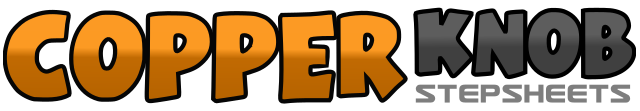 .......Count:32Wall:4Level:Débutant.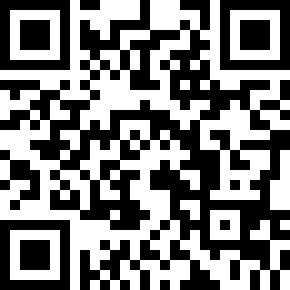 Choreographer:Christiane FAVILLIER (FR) - Janvier 2018Christiane FAVILLIER (FR) - Janvier 2018Christiane FAVILLIER (FR) - Janvier 2018Christiane FAVILLIER (FR) - Janvier 2018Christiane FAVILLIER (FR) - Janvier 2018.Music:Crickets (feat. Jerrod Niemann) - Colt Ford : (Album: Thanks for Listening)Crickets (feat. Jerrod Niemann) - Colt Ford : (Album: Thanks for Listening)Crickets (feat. Jerrod Niemann) - Colt Ford : (Album: Thanks for Listening)Crickets (feat. Jerrod Niemann) - Colt Ford : (Album: Thanks for Listening)Crickets (feat. Jerrod Niemann) - Colt Ford : (Album: Thanks for Listening)........1 2Marche PD, marche PG3&4Avancer PD, ramener PG derrière PD, avancer PD5 6Poser PG devant (avec PDC) et revenir sur PD7&8Pivoter d’1/2 tour à G (6H) avancer PG, ramener PD derrière PG, avancer PG1 2Marche PD, marche PG3&4Avancer PD, ramener PG derrière PD, avancer PD5 6Poser PG devant (avec PDC) et revenir sur PD7&8Pivoter d’1/4 de tour à G (3H) en posant PG à G, ramener PD près du PG, poser PG à G1 2Croiser PD devant PG, poser PG à gauche3&4Croiser PD derrière PG, poser PG à gauche, poser talon D devant&56Ramener talon D,  croiser PG devant PD, poser PD à droite7&8Croiser PG derrière PD, poser PD à droite, poser talon G devant&1234Ramener PG près du PD, poser PD devant et revenir sur PG, poser PD derrière et revenir sur PG5 6Avancer PD et pivoter d’1/2 tour à gauche (9H00)7&8Coup de pied avant PD, ramener PD près du PG, avancer PG